§1319-J.  LiabilityAny person who permits, causes or is responsible for a discharge or threatened discharge of hazardous waste or waste oil shall reimburse the State for all costs incurred, including personnel costs, in the removal of the discharge or threatened discharge. Funds recovered under this section must be deposited to the account from which they were expended. Requests for reimbursement, if not made within 30 days of demand, must be turned over to the Attorney General for collection.  [PL 2021, c. 186, §13 (AMD).]In any suit to enforce claims of the State under this section, it is not necessary for the State to plead or prove negligence in any form or manner on the part of the person causing, permitting or responsible for the discharge or threatened discharge. The State need only plead and prove the fact of the discharge or threatened discharge and that the discharge or threatened discharge occurred while the hazardous waste was in the custody or control of the person causing, permitting or responsible for the discharge or threatened discharge or that the discharge or threatened discharge occurred at or involved any real property, structure, equipment or conveyance under the custody or control of that person.  [PL 1981, c. 478, §7 (NEW).]SECTION HISTORYPL 1981, c. 478, §7 (NEW). PL 2021, c. 186, §13 (AMD). The State of Maine claims a copyright in its codified statutes. If you intend to republish this material, we require that you include the following disclaimer in your publication:All copyrights and other rights to statutory text are reserved by the State of Maine. The text included in this publication reflects changes made through the First Regular and First Special Session of the 131st Maine Legislature and is current through November 1, 2023
                    . The text is subject to change without notice. It is a version that has not been officially certified by the Secretary of State. Refer to the Maine Revised Statutes Annotated and supplements for certified text.
                The Office of the Revisor of Statutes also requests that you send us one copy of any statutory publication you may produce. Our goal is not to restrict publishing activity, but to keep track of who is publishing what, to identify any needless duplication and to preserve the State's copyright rights.PLEASE NOTE: The Revisor's Office cannot perform research for or provide legal advice or interpretation of Maine law to the public. If you need legal assistance, please contact a qualified attorney.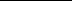 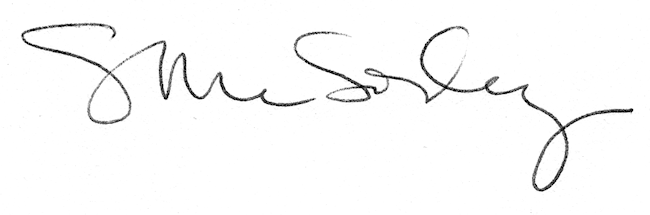 